Job title: Drone Pilot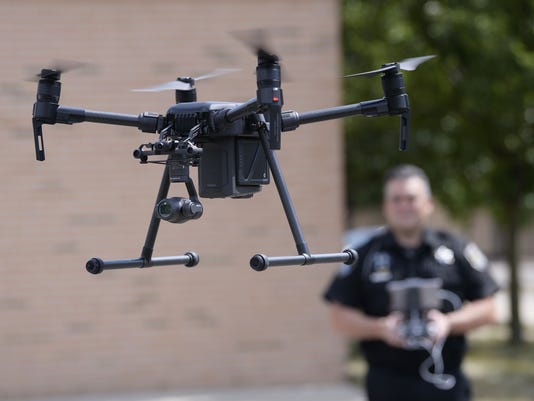 Job title: Drone PilotDrone pilots remotely operate aircraft used in work like surveying, filmmaking and aerial photography.Entry requirements: You can get into this job through:applying directlyspecialist courses run by private training organisationsYou can apply for jobs directly. Most employers will expect you to have experience of flying drones, with at least 40 hours of recorded flying time.You could complete training approved by the Civil Aviation Authority. This lasts between 2 and 4 days and includes:UK air regulationsflight safetyflight planningtheory test and practical flight skills assessmentYou'll also have to write an operations manual describing how you are going to use your drone commercially.After successfully completing training, you can apply for the Permission for Commercial Operations certificate, which you need to fly drones for commercial purposes.You must renew the certificate every 12 months.Career tipsYou'll have to join the armed forces or the police and train as an aerial vehicle pilot to operate drones for military or security purposes.Skills required: You'll need:knowledge of media production and communicationto be thorough and pay attention to detailto be flexible and open to changethe ability to accept criticism and work well under pressureleadership skillsthe ability to use your initiativepatience and the ability to remain calm in stressful situationsthe ability to monitor your own performance and that of your colleaguesto be able to carry out basic tasks on a computer or hand-held deviceYou'll need to:hold a Permission for Commercial Operations certificateWhat you'll do: As a commercial drone pilot, you'll:plan flight pathstest flight equipmentcarry out aerial surveysgather digital images and datamaintain and repair dronesproduce maps based on flight datawork with other professionals to interpret dataWhat you’ll earn: Starter: £13,000Experienced: £65, 520
These figures are a guide.Working hours, patterns and environment:You could work on a film set, on a construction site, in the countryside or in a control room.Your working environment may be outdoors in all weathers and you may spend nights away from home.Freelance/self-employed 39 to 41 hours a weekCareer path and progression:You may be able to complete a qualification like the Level 3 Certificate and Level 4 Diploma in the Remote Piloting of Unmanned Aircraft Systems.Examples of work you might do includes:filmmaking, TV and marketingweather forecastingmapping land use for farming or archaeological workinspecting infrastructure like bridges and tall buildingsIf you have engineering qualifications, you could move into drone design and development work.